教办高〔2020〕306号河南省教育厅办公室关于开展2020年省级一流本科课程认定工作的通知各本科高等学校：为贯彻落实《教育部关于一流本科课程建设的实施意见》（教高〔2019〕8号）精神，按照《河南省教育厅关于实施河南省一流本科课程建设计划的通知》（豫教高〔2019〕166号）安排，省教育厅决定启动我省2020年省级一流本科课程认定工作。现将有关事项通知如下：一、认定数量及类别按照我省一流本科课程建设计划，综合考虑前期建设基础情况，2020年度拟认定省级一流本科课程1280门左右，包括线上一流本科课程300门左右、线下一流本科课程135门左右、线上线下混合式一流本科课程600门左右、虚拟仿真实验教学一流本科课程200门左右、社会实践一流本科课程45门左右。二、申报范围及条件（一）申报范围普通本科高校纳入人才培养方案且设置学分的本科课程均可推荐，包括思想政治理论课、公共基础课、专业基础课、专业课以及通识课等独立设置的本科理论课程、实验课程和社会实践课程等。（二）申报条件1.课程建设基础扎实。申报课程须至少经过两个学期或两个教学周期的建设和完善，取得实质性改革成效，在同类课程中具有鲜明特色、良好的教学效果，并承诺入选后将持续改进。符合相关类型课程基本形态和特殊要求的同时，在教学理念、教学团队、教学改革、课程目标达成、教学设计、课程内容更新、因材施教、教学管理与评价等多个方面具备实质性创新，有较大的借鉴和推广价值。2.课程教学团队稳定。课程负责人应为申报高校正式聘用的教师，一般应具有副高及以上职称（特别优秀的课程，负责人职称可放宽到中级），长期稳定从事一线本科教学，积极投身教学改革，教学能力强，具有丰富的课堂讲授经验和良好的教学口碑。课程团队结构合理，成员总体稳定，各主讲教师具备良好的师德师风，能够运用新技术提高教学效率、提升教学质量。五类一流本科课程所涉及的课程负责人进行课程数量限定，每人每年限一门课程。3.课程教学理念先进。坚持立德树人，致力于开启学生内在潜力和学习动力，注重学生德智体美劳全面发展。教学设计、组织与实施突出学生中心地位，根据学生认知规律和接受特点，创新教与学模式，因材施教，注重交流互动、资源共享、知识生成，教学反馈及时，教学效果显著。4.课程内容与时俱进。课程内容结构符合学生成长规律，依据学科前沿动态与社会发展需求动态更新知识体系，契合课程目标，教材选用符合教育部和学校教材选用规定，教学资源丰富多样，体现思想性、科学性与时代性。5.教学设计科学合理。课程目标符合学校办学定位和人才培养目标，注重知识、能力、素质培养。课程围绕目标达成、教学内容、组织实施和多元评价需求进行整体规划，教学策略、教学方法、教学过程、教学评价等设计合理，课程管理与评价科学且可测量。教师备课要求明确，学生学习管理严格。针对教学目标、教学内容、教学组织等采用多元化考核评价，过程可回溯，诊断改进积极有效。教学过程材料完整，可借鉴可监督。对符合以下条件的课程优先支持：（1）注重课程思政，深入挖掘专业课程思政元素，在课程内容及讲授中有机融入思政元素，注重培养学生家国情怀、社会责任、科学精神、职业操守、历史文化等素养，在教学实践中取得良好育人成效的课程；（2）依托智慧教室，积极运用互联网、人工智能、虚拟现实等现代信息技术，对课程教学设计、教学方法、教学组织、考核方式等进行大胆创新，教学互动良好、学生参与度较高的课程。三、申报要求（一）线上一流课程申报要求。申报范围为2016-2019年立项建设的省级精品在线开放课程项目，须在公开课程平台面向高校和社会学习者开放，完成两期及以上教学活动（时间截至）。课程团队、课程教学设计、课程内容、教学活动与教师指导、应用效果与影响、课程平台支持服务等要求参照国家精品在线开放课程标准执行。（二）线上线下混合课程申报要求。基于慕课（自有或已获授权）、专属在线课程（SPOC）或其他在线课程，运用适当的数字化教学工具，结合学校实际对课程进行创新应用，制定并完善线上线下一体化教学设计（含线上和线下各自的教学内容、学时分配等），安排20%—70%左右的教学时间实施学生线上自主学习，与面授有机结合开展翻转课堂、小组研讨、混合式教学。鼓励使用省级以上精品在线开放课程实施混合教学。（三）线下一流课程申报要求。一般应由学校中青年骨干教师主讲，并稳定开课授课。申报课程应体现出构思新颖、实用高效的教学思路，课程融入学科专业前沿内容，并使用高水平教材，重视现代化教学手段运用，教学方法灵活多样，有效提升了学生学习兴趣和参与度，具有较高的教学口碑，依托课程，形成了特色鲜明的教学风格和教学艺术。（四）虚拟仿真实验教学一流课程申报要求。申报范围为2018-2019年建设的省级虚拟仿真实验教学项目，项目须在网络开放一个学期以上（时间截至）。申报项目要突出以学生为中心的实验教学理念、准确适宜的实验教学内容、创新多样的教学方式方法、先进可靠的实验研发技术、稳定安全的开放运行模式、敬业专业的实验教学队伍、持续改进的实验评价体系和显著示范的实验教学效果。已认定为国家级虚拟仿真实验教学一流课程的虚拟仿真实验教学项目不再申报。项目建设要求、技术接口规范等采用国家虚拟仿真实验教学项目标准。（五）社会实践一流课程申报要求。以培养学生综合能力为目标，通过系列化、主题化、功能化的社会实践等活动，推动思想政治教育、专业教育与社会服务紧密结合，培养学生认识社会、研究社会、理解社会、服务社会的意识和能力。课程应为纳入人才培养方案的非实习、实训课程，设置了相应学分，并配备理论指导教师，具有稳定的实践基地，学生70%以上学时深入基层，保证课程规范化和可持续发展。四、申报名额省级线下、线上线下混合式、社会实践一流课程的申报工作采取总额控制、分年度申报的办法(详见教办高〔2019〕474号)。各高校的申报限额分三年使用，每年申报课程数量可在规定的年度上限内统筹调配。2020年度各高校三类课程申报数量原则上最高不超过三年申报限额的40%(见附件1)。五、申报材料（一）省级线下、线上线下混合式、社会实践一流课程报送材料包括：线下、线上线下混合式、社会实践省级一流本科课程申报书（PDF格式）；时长10分钟内的说课视频（包括教学理念、课程设计、课程实施、改革成效等）编码为：H.264/AVC，封装格式为：MP4.MP4格式，文件不超过；1节课堂教学实录（课堂或实践）编码为：H.264/AVC，封装格式为：MP4.MP4，文件不超过；其他佐证材料（PDF格式）。（二）线上一流课程报送材料包括：线上省级一流本科课程认定申报书和课程数据信息表，均为PDF格式；同时，提供有效链接网址（如需登录，请注明访问用户名及密码，确保能够正常登录访问）。（三）虚拟仿真实验教学一流课程报送材料包括：省级虚拟仿真实验教学项目建设与应用分析报告书和教学应用佐证材料（包括实验教学现场照片、实验教学截图等），均为PDF格式；虚拟仿真实验教学项目简介视频及教学引导视频（技术要求见附件）；同时，提供有效链接网址（如需登录，请注明访问用户名及密码，确保能够正常登录访问）。六、材料报送要求（一）网上申报请各高校于2021年1月29日前，登录“河南高校课程管理服务平台”（http://ylkc.gaojiao.jyt.henan.gov.cn）提交电子版申报材料、佐证材料和视频文件。学校管理员用户名、密码请电话咨询河南省高等学校课程管理服务中心。（二）材料报送请各高校于—2月 3日将学校正式公文（附校内公示图片）、学校推荐课程汇总表（一份，按推荐顺序进行排序）、申报课程材料（加盖公章的申报书及佐证材料等，一式两份）报送至河南开放大学东校区（郑州市龙子湖高校园区龙子湖北路36号）艺术楼221室。同时将以上材料的电子稿发送至高教处邮箱。请各校按照时间要求提交并报送申报材料，逾期未完成的，将视为放弃。五、工作要求（一）规范科学。各高校要按照《河南省教育厅关于实施河南省一流本科课程建设计划的通知》以及“河南省一流本科课程申报认定办法”的有关要求，开展申报推荐工作，评价遴选程序要保证规范、科学，确保课程质量。（二）择优推荐。高校申报的课程要突出学校办学优势和行业特色，做到优中选优，同时兼顾不同类型课程之间的比例。省教育厅将组织评审专家，对各高校申报的课程采用网上评审与会议评审相结合的方式认定省级一流本科课程，并从中择优遴选向教育部推荐。（三）资源共享。经认定为省级一流课程的，自结果公布始，应继续提供教学服务不少于5年，其建设和改革成果在指定的网站（河南高校课程管理服务平台）上集中展示和分享，且定期更新资源和数据。对于未持续更新完善、出现严重质量问题、课程团队成员出现师德师风等问题的课程，将予以撤销。（四）加大投入。各高校要充分认识一流本科课程建设的重要意义，推动教师全员参与课程理念创新、内容创新和模式创新，形成打造“金课”、淘汰“水课”的教学改革氛围。要统筹本校教学工作相关经费，对认定的一流课程予以持续支持，确保课程后续更新和完善，推动和深化课程教学应用，充分发挥一流课程在教学改革中的引领、示范作用。六、联系方式河南省教育厅高教处联系人：白威涛，焦阳电话：0371-69691868，69691869邮箱：hngaojiaochu@126.com河南高校课程管理服务中心办公室联系人：王辉，梁春海，苑路杰 电话：0371-65945216、58525367、65945216。附件：1.线下、线上线下混合式、社会实践省级一流本科课程各高校2020年度申报限额      2. 线下、线上线下混合式、社会实践省级一流本科课程申报书（2020年度）3.线上省级一流本科课程认定申报书4.线上一流课程数据信息表（2020年度）5.省级虚拟仿真实验教学项目建设与应用分析报告书（2020年度）6.虚拟仿真实验教学项目简介视频及教学引导视频技术要求7.省级一流本科课程申报汇总表（2020年度）附件1线下、线上线下混合式、社会实践省级一流本科课程各高校2020年度申报限额注：申报总限额为6门及以下的高校参照线下课程：线上线下混合式：社会实践课程约为3:13:1的比例进行申报。附件2线下、线上线下混合式、社会实践省级一流本科课程申报书（2020年度）课程名称：                         专业类代码：                       授课教师（课程负责人）：           联系电话：                         申报类型： ○线下一流课程                   ○线上线下混合式一流课程                   ○社会实践一流课程申报学校：                         （加盖学校公章）填表日期：                         河南省教育厅制二○二○年十二月填  报  说  明1.每门课程根据已开设两学期的实际情况，只能从“线下一流课程”“线上线下混合式一流课程”“社会实践一流课程”中选择一类进行申报。2.申报课程名称、授课教师（含课程负责人）须与教务系统中已完成的学期一致，并须截图上传教务系统中课程开设信息。3.相同授课教师、不同选课编码的同一名称课程，若教学设计和教学实施方案相同，教学效果相近，可以合并申报。4.专业类代码指《普通高等学校本科专业目录（2020年版）》中的代码（课程所属专业，非课程面向学生所在专业）。没有对应学科专业的课程，填写“。5.如篇幅不够，表格各栏目可根据内容进行调整。6.申报书与附件材料一并按每门课程装订成册，一式两份。一、课程基本信息（一）线下一流课程注：（教务系统截图须至少包含课程编码、选课编码、开课时间、授课教师姓名等信息）（二）线上线下混合式一流课程注：（教务系统截图须至少包含课程编码、选课编码、开课时间、授课教师姓名等信息）（三）社会实践一流课程注：（教务系统截图须至少包含课程编码、选课编码、开课时间、授课教师姓名等信息）二、授课教师（教学团队）三、课程目标（300字以内）四、课程建设及应用情况（1500字以内）五、课程特色与创新（500字以内）六、课程建设计划（500字以内）七、附件材料清单八、课程负责人诚信承诺九、学校教指委或学术委员会课程评价意见十、学校政治审查意见十一、申报学校承诺意见附件3线上省级一流课程认定申报书（2020年度）课程名称：                        课程负责人：                      联系电话：                        主要开课平台：                    申报课程学校：                    专业类代码：                      有效链接网址：                    河南省教育厅制二○二0年十二月填  表  说  明1.开课平台是指提供面向高校和社会开放学习服务的公开课程平台。2.申报课程名称、课程团队主要成员须与平台显示情况一致，课程负责人所在单位与申报课程学校一致。3.课程性质可根据实际情况选择，可多选。4.申报课程在多个平台开课的，只能选择一个主要平台申报。多个平台的有关数据可按平台分别提供“课程数据信息表”。 5.因课时较长而分段在线开课、并由不同负责人主持的申报课程，可多人联合申报同一门课程。6.专业类代码指《普通高等学校本科专业目录（2012）》中的专业类代码（四位数字）。没有对应学科专业的课程填写“。7.申报书与附件材料一并按每门课程单独装订成册，一式两份。一、课程基本情况若因同一门课程课时较长，分段在线开设，请填写下表：二、课程团队情况三、课程简介及课程特色（不超过800字）四、课程考核（试）情况（不超过500字）五、课程应用情况（不超过800字）六、课程建设计划（不超过500字）七、课程负责人诚信承诺八、附件材料清单九、申报学校承诺意见附件4 线上省级一流课程数据信息表（2020年度）填表说明：1.“单期课程开设周数”指课程一个完整教学周期的运行周数。2.“课程开设情况”，一门课开设多期，则填写多行记录，学期开始时间和结束时间具体到日，格式如：（年-月-日）。3.“课程资源与学习数据”，可以任选“课程开设情况”中的一期填写所有数据，“第（ ）学期”括号中填写“开设学期”的数字。4.“高校SPOC使用情况”仅提供课程平台系统里开设SPOC的数据信息。附件5省级虚拟仿真实验教学项目建设应用分析报告书（2020年度）河南省教育厅 制二〇二〇年十二月填写说明和要求    1.以Word文档格式，如实填写各项。    2.表格文本中的中外文名词第一次出现时，要写清全称和缩写，再次出现时可以使用缩写。    3.所属专业代码（课程所属专业，非课程面向学生所在专业），依据《普通高等学校本科专业目录（2020年版）》填写。    4.涉密内容不填写，有可能涉密和不宜大范围公开的内容，请特别说明。    5.表格各栏目可根据内容进行调整。1.实验教学项目教学服务团队情况注：1.教学服务团队成员所在单位需如实填写，可与负责人不在同一单位。    2.教学服务团队须有在线教学服务人员和技术支持人员，请在备注中说明。2.实验教学项目描述3.实验教学应用分析4.实验教学项目持续建设服务计划5.诚信承诺6.学校政治审查意见7.申报学校承诺意见附件6虚拟仿真实验教学项目简介视频及教学引导视频技术要求一、内容要求1.简介视频内容应重点介绍实验教学项目的整体情况，包括项目特色、技术手段和应用情况、未来规划等，实现对所申报实验项目的真实反映，激发使用者的参与愿望。2.教学引导视频内容应重点介绍实验教学项目基本情况，包括实验名称、实验目的、实验环境、实验内容、实验要求、实验方法、实验步骤、实验操作流程、实验注意事项等，以便使用者通过视频引导可自主操作实验。二、视频要求教学项目简介视频时长控制在3分钟以内，项目教学引导视频时长控制在5-8分钟以内。画面清晰、图像稳定，声音与画面同步且无杂音。如有解说应采用标准普通话配音。分辨率：1920*1080 25P或以上；编码为：H.264，H.264/AVC High Profile Level 4.2或以上；封装格式为：MP4；码流为：不小于2Mbps。视频文件不超过500MB。三、音频和字幕要求音频格式为：混合立体声；编码为：AAC、MP3；码流为：不低于128kbps，采样率48000Hz。字幕要求：直接压制在介质上。附件7省级一流本科课程申报汇总表（2020年）申报学校名称（公章）：                       学校联系人：              联系电话（手机）：说明：1. 专业类代码指《普通高等学校本科专业目录（2020年版）》，没有对应学科专业的课程，填写“0000” （课程所属专业，非课程面向学生所在专业）。2. 申报类别为五类金课中的一种。      3.主要开课平台、有效链接网址、是否需要登陆/用户名密码等项由线上、虚拟仿真实验教学一流课程填写（如需登陆，请提供访问用户名及密码）。河南省教育厅办公室    主动公开   印发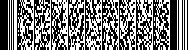 序号学校名称2020年申报总限额线下课程限额线上线下混合式课程限额社会实践课程限额1郑州大学68125242河南大学5093833河南农业大学4073124河南师范大学4073125河南科技大学4073126河南理工大学4073127河南工业大学3462628河南财经政法大学3052329华北水利水电大学34626210河南中医药大学22417111郑州轻工业大学30523212信阳师范学院28522113新乡医学院18314114郑州航空工业管理学院24418215中原工学院24418216河南科技学院24418217安阳师范学院22417118南阳师范学院24418219洛阳师范学院22417120商丘师范学院22417121周口师范学院20315222许昌学院20315223河南城建学院17313124洛阳理工学院17313125河南工程学院17313126黄淮学院17313127平顶山学院17313128安阳工学院17313129南阳理工学院17313130新乡学院17313131黄河科技学院17313132郑州师范学院16312133河南财政金融学院1027134河南工学院1027135郑州工程技术学院1027136郑州科技学院1027137郑州工业应用技术学院1027138郑州升达经贸管理学院1027139河南牧业经济学院816140信阳农林学院816141信阳学院816142郑州西亚斯学院816143河南师范大学新联学院816144河南警察学院666645铁道警官学院222246商丘工学院666647商丘学院666648郑州商学院666649黄河交通学院444450郑州财经学院666651郑州工商学院666652安阳学院666653河南大学民生学院444454新乡医学院三全学院666655河南科技学院新科学院222256郑州经贸学院666657郑州大学体育学院222258河南科技职业大学1111课程名称课程编码+选课编码（教务系统中的编码）课程类型○文化素质课  ○公共基础课  ○专业课实验课课程性质○必修  ○选修○必修  ○选修开课年级面向专业学    时学    分先修（前序）课程名称后续课程名称主要教材书名、书号、作者、出版社、出版时间（上传封面及版权页）书名、书号、作者、出版社、出版时间（上传封面及版权页）最近两期开课时间  年  月  日—  年  月  日（附教务系统截图）  年  月  日—  年  月  日（附教务系统截图）最近两期开课时间  年  月  日—  年  月  日（附教务系统截图）  年  月  日—  年  月  日（附教务系统截图）最近两期学生总人数课程名称课程编码（教务系统中的编码）课程类型○文化素质课  ○公共基础课  ○专业课实验课课程性质○必修  ○选修○必修  ○选修开课年级面向专业学    时总学时：       线上学时：       课堂学时：总学时：       线上学时：       课堂学时：学    分先修（前序）课程名称后续课程名称主要教材书名、书号、作者、出版社、出版时间（上传封面及版权页）书名、书号、作者、出版社、出版时间（上传封面及版权页）最近两期开课时间  年  月  日—  年  月  日（附教务系统截图）  年  月  日—  年  月  日（附教务系统截图）最近两期开课时间  年  月  日—  年  月  日（附教务系统截图）  年  月  日—  年  月  日（附教务系统截图）最近两期学生总人数使用的在线课程○国家精品在线开放课程及名称 ○国家虚拟仿真实验教学一流课程及名称○省级精品在线开放课程及名称 ○省级虚拟仿真实验教学项目及名称○否 （填写课程名称、学校、负责人、网址）○国家精品在线开放课程及名称 ○国家虚拟仿真实验教学一流课程及名称○省级精品在线开放课程及名称 ○省级虚拟仿真实验教学项目及名称○否 （填写课程名称、学校、负责人、网址）使用的在线课程使用方式：  ○MOOC  ○SPOC使用方式：  ○MOOC  ○SPOC课程名称课程编码（教务系统中的编码）课程类别○创新创业类    ○思想政治理论课类○专业类        ○其他（填写）       课程性质○必修          ○选修开课年级面向专业实践基地名称及所在地：学    时总学时：         理论课学时：        实践学时：学    分最近两期开课时间  年  月  日—  年  月  日（附教务系统截图）最近两期开课时间  年  月  日—  年  月  日（附教务系统截图）最近两期学生总人数课程团队主要成员（序号1为课程负责人，课程负责人及团队其他主要成员总人数限5人之内）课程团队主要成员（序号1为课程负责人，课程负责人及团队其他主要成员总人数限5人之内）课程团队主要成员（序号1为课程负责人，课程负责人及团队其他主要成员总人数限5人之内）课程团队主要成员（序号1为课程负责人，课程负责人及团队其他主要成员总人数限5人之内）课程团队主要成员（序号1为课程负责人，课程负责人及团队其他主要成员总人数限5人之内）课程团队主要成员（序号1为课程负责人，课程负责人及团队其他主要成员总人数限5人之内）课程团队主要成员（序号1为课程负责人，课程负责人及团队其他主要成员总人数限5人之内）课程团队主要成员（序号1为课程负责人，课程负责人及团队其他主要成员总人数限5人之内）课程团队主要成员（序号1为课程负责人，课程负责人及团队其他主要成员总人数限5人之内）序号姓名单位出生年月职务职称手机号码电子邮箱教学任务12345授课教师（课程负责人）教学情况（300字以内）授课教师（课程负责人）教学情况（300字以内）授课教师（课程负责人）教学情况（300字以内）授课教师（课程负责人）教学情况（300字以内）授课教师（课程负责人）教学情况（300字以内）授课教师（课程负责人）教学情况（300字以内）授课教师（课程负责人）教学情况（300字以内）授课教师（课程负责人）教学情况（300字以内）授课教师（课程负责人）教学情况（300字以内）（教学经历：近5年来在承担学校教学任务、开展教学研究、获得教学奖励方面的情况）（教学经历：近5年来在承担学校教学任务、开展教学研究、获得教学奖励方面的情况）（教学经历：近5年来在承担学校教学任务、开展教学研究、获得教学奖励方面的情况）（教学经历：近5年来在承担学校教学任务、开展教学研究、获得教学奖励方面的情况）（教学经历：近5年来在承担学校教学任务、开展教学研究、获得教学奖励方面的情况）（教学经历：近5年来在承担学校教学任务、开展教学研究、获得教学奖励方面的情况）（教学经历：近5年来在承担学校教学任务、开展教学研究、获得教学奖励方面的情况）（教学经历：近5年来在承担学校教学任务、开展教学研究、获得教学奖励方面的情况）（教学经历：近5年来在承担学校教学任务、开展教学研究、获得教学奖励方面的情况）（结合本校办学定位、学生情况、专业人才培养要求，具体描述学习本课程后应该达到的知识、能力水平。）（本课程的建设发展历程，课程与教学改革要解决的重点问题，课程内容与资源建设及应用情况，课程教学内容及组织实施情况，课程成绩评定方式，课程评价及改革成效等情况。）（概述本课程的特色及教学改革创新点。）（今后五年课程的持续建设计划、需要进一步解决的问题，改革方向和改进措施等。）课程负责人的10分钟“说课”视频（必须提供）[含课程概述、教学设计思路、教学环境（课堂或线上或实践）、教学方法、创新特色、教学效果评价与比较等。技术要求：分辨率720P及以上，MP4格式，图像清晰稳定，声音清楚。视频中标注出镜人姓名、单位，课程负责人出镜时间不得少于3分钟。]教学设计样例说明（必须提供）（提供一节代表性课程的完整教学设计和教学实施流程说明，尽可能细致地反映出教师的思考和教学设计，在文档中应提供不少于5张教学活动的图片。要求教学设计样例应具有较强的可读性，表述清晰流畅。课程负责人签字。）最近一学期的教学日历（必须提供）（申报学校教务处盖章。）最近一学期的测验、考试（考核）及答案（成果等）（必须提供）（申报学校教务处盖章。）最近两学期的学生成绩分布统计（必须提供）（申报学校教务处盖章。）最近两学期的学生在线学习数据（仅混合式课程必须提供）（申报学校教务处盖章。）最近一学期的课程教案（选择性提供）（课程负责人签字。）最近一学期学生评教结果统计（选择性提供）（申报学校教务处盖章。）最近一次学校对课堂教学评价（选择性提供）（申报学校教务处盖章。）教学（课堂或实践）实录视频（选择性提供）（完整的一节课堂实录，至少40分钟，技术要求：分辨率720P及以上，MP4格式，图像清晰稳定，声音清楚。教师必须出镜，视频中需标注教师姓名、单位；要有学生的镜头，并须告知学生可能出现在视频中，此视频会公开。）其他材料，不超过2份（选择性提供）以上材料均可能在网上公开，请严格审查，确保不违反有关法律及保密规定。本人已认真填写并检查以上材料，保证内容真实有效。课程负责人（签字）：年   月   日负责人（签字）：年   月   日该课程内容及上传的申报材料无危害国家安全、涉密及其他不适宜公开传播的内容，思想导向正确，不存在思想性问题。该课程团队负责人及成员遵纪守法，无违法违纪行为，不存在师德师风问题、学术不端等问题，五年内未出现过重大教学事故。学校党委（盖章）年   月   日 学校对课程有关信息及课程负责人填报的内容进行了核实，保证真实性。经对该课程评审评价，择优遴选申报。该课程如果被认定为“省级一流本科课程”或“国家级一流本科课程”，学校承诺为课程团队提供政策、经费等方面的支持，确保该课程继续建设五年。学校同意课程建设和改革成果在指定的网站上公开展示和分享。学校将监督课程教学团队经审核程序后更新资源和数据。主管校领导签字：（学校公章）年   月   日课程名称课程负责人负责人所在单位课程对象□本科生课 □专科生课  □社会学习者课程性质□高校学分认定课□社会学习者课程课程类型○大学生文化素质教育课 ○公共基础课 ○专业课 ○其他课程类型□思想政治理论课 □创新创业教育课 □教师教育课 课程讲授语言○中文  ○中文+外文字幕（语种）  ○外文（语种）开放程度○完全开放：自由注册，免费学习○有限开放：仅对学校（机构）组织的学习者开放或付费学习主要开课平台平台首页网址首期上线平台及时间课程开设期次课程链接序号课程名称负责人负责人单位课时（周）课程链接1234…课程团队主要成员（含负责人，限5人之内）课程团队主要成员（含负责人，限5人之内）课程团队主要成员（含负责人，限5人之内）课程团队主要成员（含负责人，限5人之内）课程团队主要成员（含负责人，限5人之内）课程团队主要成员（含负责人，限5人之内）课程团队主要成员（含负责人，限5人之内）课程团队主要成员（含负责人，限5人之内）课程团队主要成员（含负责人，限5人之内）课程团队主要成员（含负责人，限5人之内）课程团队主要成员（含负责人，限5人之内）课程团队主要成员（含负责人，限5人之内）课程团队主要成员（含负责人，限5人之内）课程团队主要成员（含负责人，限5人之内）序号序号姓名姓名单位单位职称手机号码手机号码电子邮箱承担任务承担任务平台用户名平台用户名1122334455课程团队其他成员课程团队其他成员课程团队其他成员课程团队其他成员课程团队其他成员课程团队其他成员课程团队其他成员课程团队其他成员课程团队其他成员课程团队其他成员课程团队其他成员课程团队其他成员序号序号姓名姓名单位单位职称承担任务承担任务承担任务平台用户名平台用户名1122334455……课程负责人教学情况（不超过500字）（近5年来在承担学校教学任务、开展教学研究、获得教学奖励方面的情况）（课程主要内容及面向对象，本课程运用信息技术在课程体系、教学内容和教学方法等方面的改革情况）[对学习者学习的考核（试）办法，成绩评定方式等。如果为学分认定课，须将附件2课程数据信息表相应的两期在线试题附后]（在申报高校教学中的应用情况；面向其他高校学生和社会学习者应用情况及效果，其中包括使用课程学校总数、选课总人数、使用课程学校名称等）（今后五年继续面向高校和社会开放学习服务计划，包括面向高校的教学应用计划和面向社会开设期次、持续更新和提供教学服务设想等）本人已认真填写并检查以上材料，保证内容真实有效。课程负责人（签字）：                                                 年    月    日1.政治审查意见（必须提供）（本校党委对本校课程团队成员情况进行审查，以及对课程政治导向把关审查情况，确保课程正确的政治方向、价值取向。团队涉及多校时需要各校分别出具。须由学校党委盖章。无统一格式要求。）2.学术性评价意见（必须提供）[学术评价意见由学校学术性组织（校教指委或学术委员会等），或相关部门组织的相应学科专业领域专家（不少于3名）组成的学术审查小组，经一定程序评价后出具。须由学术性组织盖章或学术审查小组全部专家签字。无统一格式要求。]3.课程数据信息表（必须提供）（按照申报文件附件2格式提供，须课程平台单位盖章）4.校外评价意见（可选提供）[此评价意见作为课程有关学术水平、课程质量、应用效果等某一方面的佐证性材料或补充材料，可由教育部教指委等专家组织，有关学术组织、课程联盟组织、课程应用高校（或高校相应院系）等出具，也可由相应学科专业领域的校外专家学者出具。须相关单位盖章或专家签字。评价意见以1份为宜，不得超过２份。无统一格式要求。]本校已按照申报要求，对申报课程网上内容和教学活动进行了审查，对课程有关信息及课程负责人填报的内容进行了核实。经评审评价，现择优申报。本课程如果被认定为“国家精品在线开放课程”，学校承诺为课程团队提供政策、经费等方面的支持，确保该课程面向高校和社会学习者开放，并提供教学服务不少于5年，监督课程教学团队对课程不断改进完善。主管校领导签字：（学校公章）        年    月    日课程基本信息课程基本信息课程基本信息课程基本信息课程基本信息课程基本信息课程名称课程名称学校名称学校名称课程负责人课程负责人省级立项时间省级立项时间评价次数及等次评价次数及等次单期课程开设周数单期课程开设周数课程运行平台名称课程运行平台名称开放程度开放程度○完全开放：自由注册，免费学习○完全开放：自由注册，免费学习○完全开放：自由注册，免费学习○完全开放：自由注册，免费学习开放程度开放程度○有限开放：仅对学校（机构）组织的学习者开放或付费学习○有限开放：仅对学校（机构）组织的学习者开放或付费学习○有限开放：仅对学校（机构）组织的学习者开放或付费学习○有限开放：仅对学校（机构）组织的学习者开放或付费学习课程开设情况课程开设情况课程开设情况课程开设情况课程开设情况课程开设情况开设学期起止时间起止时间选课人数选课人数课程链接123…课程资源与学习数据课程资源与学习数据课程资源与学习数据课程资源与学习数据课程资源与学习数据课程资源与学习数据数据项数据项数据项数据项第（ ）学期第（ ）学期授课视频总数量（个）总数量（个）总数量（个）授课视频总时长（分钟）总时长（分钟）总时长（分钟）非视频资源数量（个）数量（个）数量（个）课程公告数量（次）数量（次）数量（次）测验和作业总次数（次）总次数（次）总次数（次）测验和作业习题总数（道）习题总数（道）习题总数（道）测验和作业参与人数（人）参与人数（人）参与人数（人）互动交流情况发帖总数（帖）发帖总数（帖）发帖总数（帖）互动交流情况教师发帖数（帖）教师发帖数（帖）教师发帖数（帖）互动交流情况参与互动人数（人）参与互动人数（人）参与互动人数（人）考核（试）次数（次）次数（次）次数（次）考核（试）试题总数（题）试题总数（题）试题总数（题）考核（试）参与人数（人）参与人数（人）参与人数（人）考核（试）课程通过人数（人）课程通过人数（人）课程通过人数（人）高校SPOC使用情况使用课程学校总数使用课程学校总数使用课程学校总数高校SPOC使用情况使用课程学校名称使用课程学校名称使用课程学校名称高校SPOC使用情况选课总人数选课总人数选课总人数课程平台单位承诺课程平台单位承诺课程平台单位承诺课程平台单位承诺课程平台单位承诺课程平台单位承诺1.本单位已认真填写并检查此表格中的数据，保证内容真实准确；2.本单位同意按照要求为此次在线开放课程认定工作提供必要的技术支持；3.如果此课程被认定为“河南省精品在线开放课程”，本单位承诺，自认定结果公布开始，平台将该课程面向高校和社会学习者开放不少于5年，并按河南省教育厅要求提供年度运行数据，接受监督和管理。课程平台单位（公章）：联系人及电话：1.本单位已认真填写并检查此表格中的数据，保证内容真实准确；2.本单位同意按照要求为此次在线开放课程认定工作提供必要的技术支持；3.如果此课程被认定为“河南省精品在线开放课程”，本单位承诺，自认定结果公布开始，平台将该课程面向高校和社会学习者开放不少于5年，并按河南省教育厅要求提供年度运行数据，接受监督和管理。课程平台单位（公章）：联系人及电话：1.本单位已认真填写并检查此表格中的数据，保证内容真实准确；2.本单位同意按照要求为此次在线开放课程认定工作提供必要的技术支持；3.如果此课程被认定为“河南省精品在线开放课程”，本单位承诺，自认定结果公布开始，平台将该课程面向高校和社会学习者开放不少于5年，并按河南省教育厅要求提供年度运行数据，接受监督和管理。课程平台单位（公章）：联系人及电话：1.本单位已认真填写并检查此表格中的数据，保证内容真实准确；2.本单位同意按照要求为此次在线开放课程认定工作提供必要的技术支持；3.如果此课程被认定为“河南省精品在线开放课程”，本单位承诺，自认定结果公布开始，平台将该课程面向高校和社会学习者开放不少于5年，并按河南省教育厅要求提供年度运行数据，接受监督和管理。课程平台单位（公章）：联系人及电话：1.本单位已认真填写并检查此表格中的数据，保证内容真实准确；2.本单位同意按照要求为此次在线开放课程认定工作提供必要的技术支持；3.如果此课程被认定为“河南省精品在线开放课程”，本单位承诺，自认定结果公布开始，平台将该课程面向高校和社会学习者开放不少于5年，并按河南省教育厅要求提供年度运行数据，接受监督和管理。课程平台单位（公章）：联系人及电话：1.本单位已认真填写并检查此表格中的数据，保证内容真实准确；2.本单位同意按照要求为此次在线开放课程认定工作提供必要的技术支持；3.如果此课程被认定为“河南省精品在线开放课程”，本单位承诺，自认定结果公布开始，平台将该课程面向高校和社会学习者开放不少于5年，并按河南省教育厅要求提供年度运行数据，接受监督和管理。课程平台单位（公章）：联系人及电话：学     校     名     称实 验 教 学 项 目 名 称所  属  课  程  名  称所  属  专  业  代  码实验教学项目负责人姓名实验教学项目负责人电话有  效  链  接  网  址1-1实验教学项目负责人情况1-1实验教学项目负责人情况1-1实验教学项目负责人情况1-1实验教学项目负责人情况1-1实验教学项目负责人情况1-1实验教学项目负责人情况1-1实验教学项目负责人情况1-1实验教学项目负责人情况1-1实验教学项目负责人情况1-1实验教学项目负责人情况1-1实验教学项目负责人情况姓名姓名性别出生年月出生年月学历学历学位电话电话专业技术职务专业技术职务行政职务手机手机院系院系电子邮箱电子邮箱地址地址邮编邮编教学研究情况：主持的教学研究课题（含课题名称、来源、年限，不超过5项）；作为第一署名人在国内外公开发行的刊物上发表的教学研究论文（含题目、刊物名称、时间，不超过10项）；获得的教学表彰/奖励（不超过5项）。教学研究情况：主持的教学研究课题（含课题名称、来源、年限，不超过5项）；作为第一署名人在国内外公开发行的刊物上发表的教学研究论文（含题目、刊物名称、时间，不超过10项）；获得的教学表彰/奖励（不超过5项）。教学研究情况：主持的教学研究课题（含课题名称、来源、年限，不超过5项）；作为第一署名人在国内外公开发行的刊物上发表的教学研究论文（含题目、刊物名称、时间，不超过10项）；获得的教学表彰/奖励（不超过5项）。教学研究情况：主持的教学研究课题（含课题名称、来源、年限，不超过5项）；作为第一署名人在国内外公开发行的刊物上发表的教学研究论文（含题目、刊物名称、时间，不超过10项）；获得的教学表彰/奖励（不超过5项）。教学研究情况：主持的教学研究课题（含课题名称、来源、年限，不超过5项）；作为第一署名人在国内外公开发行的刊物上发表的教学研究论文（含题目、刊物名称、时间，不超过10项）；获得的教学表彰/奖励（不超过5项）。教学研究情况：主持的教学研究课题（含课题名称、来源、年限，不超过5项）；作为第一署名人在国内外公开发行的刊物上发表的教学研究论文（含题目、刊物名称、时间，不超过10项）；获得的教学表彰/奖励（不超过5项）。教学研究情况：主持的教学研究课题（含课题名称、来源、年限，不超过5项）；作为第一署名人在国内外公开发行的刊物上发表的教学研究论文（含题目、刊物名称、时间，不超过10项）；获得的教学表彰/奖励（不超过5项）。教学研究情况：主持的教学研究课题（含课题名称、来源、年限，不超过5项）；作为第一署名人在国内外公开发行的刊物上发表的教学研究论文（含题目、刊物名称、时间，不超过10项）；获得的教学表彰/奖励（不超过5项）。教学研究情况：主持的教学研究课题（含课题名称、来源、年限，不超过5项）；作为第一署名人在国内外公开发行的刊物上发表的教学研究论文（含题目、刊物名称、时间，不超过10项）；获得的教学表彰/奖励（不超过5项）。教学研究情况：主持的教学研究课题（含课题名称、来源、年限，不超过5项）；作为第一署名人在国内外公开发行的刊物上发表的教学研究论文（含题目、刊物名称、时间，不超过10项）；获得的教学表彰/奖励（不超过5项）。教学研究情况：主持的教学研究课题（含课题名称、来源、年限，不超过5项）；作为第一署名人在国内外公开发行的刊物上发表的教学研究论文（含题目、刊物名称、时间，不超过10项）；获得的教学表彰/奖励（不超过5项）。学术研究情况：近五年来承担的学术研究课题（含课题名称、来源、年限、本人所起作用，不超过5项）；在国内外公开发行刊物上发表的学术论文（含题目、刊物名称、署名次序与时间，不超不超过5项）；获得的学术研究表彰/奖励（含奖项名称、授予单位、署名次序、时间，不超过5项）学术研究情况：近五年来承担的学术研究课题（含课题名称、来源、年限、本人所起作用，不超过5项）；在国内外公开发行刊物上发表的学术论文（含题目、刊物名称、署名次序与时间，不超不超过5项）；获得的学术研究表彰/奖励（含奖项名称、授予单位、署名次序、时间，不超过5项）学术研究情况：近五年来承担的学术研究课题（含课题名称、来源、年限、本人所起作用，不超过5项）；在国内外公开发行刊物上发表的学术论文（含题目、刊物名称、署名次序与时间，不超不超过5项）；获得的学术研究表彰/奖励（含奖项名称、授予单位、署名次序、时间，不超过5项）学术研究情况：近五年来承担的学术研究课题（含课题名称、来源、年限、本人所起作用，不超过5项）；在国内外公开发行刊物上发表的学术论文（含题目、刊物名称、署名次序与时间，不超不超过5项）；获得的学术研究表彰/奖励（含奖项名称、授予单位、署名次序、时间，不超过5项）学术研究情况：近五年来承担的学术研究课题（含课题名称、来源、年限、本人所起作用，不超过5项）；在国内外公开发行刊物上发表的学术论文（含题目、刊物名称、署名次序与时间，不超不超过5项）；获得的学术研究表彰/奖励（含奖项名称、授予单位、署名次序、时间，不超过5项）学术研究情况：近五年来承担的学术研究课题（含课题名称、来源、年限、本人所起作用，不超过5项）；在国内外公开发行刊物上发表的学术论文（含题目、刊物名称、署名次序与时间，不超不超过5项）；获得的学术研究表彰/奖励（含奖项名称、授予单位、署名次序、时间，不超过5项）学术研究情况：近五年来承担的学术研究课题（含课题名称、来源、年限、本人所起作用，不超过5项）；在国内外公开发行刊物上发表的学术论文（含题目、刊物名称、署名次序与时间，不超不超过5项）；获得的学术研究表彰/奖励（含奖项名称、授予单位、署名次序、时间，不超过5项）学术研究情况：近五年来承担的学术研究课题（含课题名称、来源、年限、本人所起作用，不超过5项）；在国内外公开发行刊物上发表的学术论文（含题目、刊物名称、署名次序与时间，不超不超过5项）；获得的学术研究表彰/奖励（含奖项名称、授予单位、署名次序、时间，不超过5项）学术研究情况：近五年来承担的学术研究课题（含课题名称、来源、年限、本人所起作用，不超过5项）；在国内外公开发行刊物上发表的学术论文（含题目、刊物名称、署名次序与时间，不超不超过5项）；获得的学术研究表彰/奖励（含奖项名称、授予单位、署名次序、时间，不超过5项）学术研究情况：近五年来承担的学术研究课题（含课题名称、来源、年限、本人所起作用，不超过5项）；在国内外公开发行刊物上发表的学术论文（含题目、刊物名称、署名次序与时间，不超不超过5项）；获得的学术研究表彰/奖励（含奖项名称、授予单位、署名次序、时间，不超过5项）学术研究情况：近五年来承担的学术研究课题（含课题名称、来源、年限、本人所起作用，不超过5项）；在国内外公开发行刊物上发表的学术论文（含题目、刊物名称、署名次序与时间，不超不超过5项）；获得的学术研究表彰/奖励（含奖项名称、授予单位、署名次序、时间，不超过5项）1-2实验教学项目教学服务团队情况1-2实验教学项目教学服务团队情况1-2实验教学项目教学服务团队情况1-2实验教学项目教学服务团队情况1-2实验教学项目教学服务团队情况1-2实验教学项目教学服务团队情况1-2实验教学项目教学服务团队情况1-2实验教学项目教学服务团队情况1-2实验教学项目教学服务团队情况1-2实验教学项目教学服务团队情况1-2实验教学项目教学服务团队情况 团队主要成员（5人以内） 团队主要成员（5人以内） 团队主要成员（5人以内） 团队主要成员（5人以内） 团队主要成员（5人以内） 团队主要成员（5人以内） 团队主要成员（5人以内） 团队主要成员（5人以内） 团队主要成员（5人以内） 团队主要成员（5人以内） 团队主要成员（5人以内）序号姓名姓名所在单位专业技术职务专业技术职务行政职务行政职务承担任务承担任务备注12… 团队其他成员 团队其他成员 团队其他成员 团队其他成员 团队其他成员 团队其他成员 团队其他成员 团队其他成员 团队其他成员 团队其他成员 团队其他成员序号姓名姓名所在单位专业技术职务专业技术职务行政职务行政职务承担任务承担任务备注12…项目团队总人数：（人）高校人员数量：（人）企业人员数量：（人）项目团队总人数：（人）高校人员数量：（人）企业人员数量：（人）项目团队总人数：（人）高校人员数量：（人）企业人员数量：（人）项目团队总人数：（人）高校人员数量：（人）企业人员数量：（人）项目团队总人数：（人）高校人员数量：（人）企业人员数量：（人）项目团队总人数：（人）高校人员数量：（人）企业人员数量：（人）项目团队总人数：（人）高校人员数量：（人）企业人员数量：（人）项目团队总人数：（人）高校人员数量：（人）企业人员数量：（人）项目团队总人数：（人）高校人员数量：（人）企业人员数量：（人）项目团队总人数：（人）高校人员数量：（人）企业人员数量：（人）项目团队总人数：（人）高校人员数量：（人）企业人员数量：（人）2-1名称2-2实验目的2-3实验原理（或对应的知识点）知识点数量：（个）（1）（2）（3）......2-4实验仪器设备（装置或软件等）2-5实验材料（或预设参数等）2-6 实验教学方法（举例说明采用的教学方法的使用目的、实施过程与实施效果）2-7实验方法与步骤要求（学生交互性操作步骤应不少于10步）实验方法描述：学生交互性操作步骤说明：2-8实验结果与结论要求是否记录每步实验结果：是 否实验结果与结论要求：实验报告 心得体会 其他其他描述：2-9考核要求2-10面向学生要求专业与年级要求基本知识和能力要求等2-11实验项目应用情况上线时间 ：开放时间 ：已服务过的学生人数：是否面向社会提供服务：是  否(从改进教育教学方式、创新评价体系、提升教学质量成效、存在的问题及不足、下一步改进的方式方法等方面进行介绍，不超过800字。）（本实验教学项目今后5年继续向高校和社会开放服务计划，包括面向高校的教学推广应用计划、持续建设与更新、持续提供教学服务计划等，不超过600字。）（1）持续建设与更新：（2）面向高校的教学推广应用计划：（3）面向社会的推广与持续服务计划：本人已认真填写并检查以上材料，保证内容真实有效。                      实验教学项目负责人（签字）：                                             年    月    日该项目内容及上传的申报材料无危害国家安全、涉密及其他不适宜公开传播的内容，思想导向正确，不存在思想性问题。该课程团队负责人及成员遵纪守法，无违法违纪行为，不存在师德师风问题、学术不端等问题，五年内未出现过重大教学事故。学校党委（盖章）年   月   日 本学校已按照申报要求对申报的虚拟仿真实验教学项目在校内进行公示，并审核实验教学项目的内容符合申报要求和注意事项、符合相关法律法规和教学纪律要求等。经评审评价，现择优申报。本虚拟仿真实验教学项目如果被认定为“省级虚拟仿真实验教学一流课程”，学校将严格贯彻《教育部高等教育司关于加强国家虚拟仿真实验教学项目持续服务和管理有关工作的通知》（教高司函〔2018〕56号）的要求，承诺将监督和保障该实验教学项目面向高校和社会开放，并提供教学服务不少于5年，支持和监督教学服务团队对实验教学项目进行持续改进完善和服务。（其他需要说明的意见。）主管校领导（签字）：                                     （学校公章）                                             年    月    日序号申报高校课程名称课程负责人负责人联系电话(手机)课程团队主要成员（限4人）所属专业大类代码所属专业大类名称所属专业类代码所属专业类名称主要开课平台有效链接网址是否需要登陆/用户名、密码申报类别123…